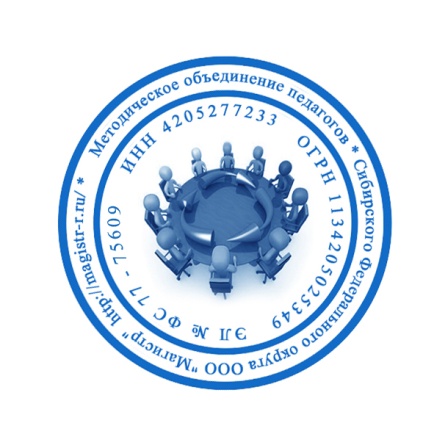 СМИ «Магистр»Серия ЭЛ № ФС 77 – 75609 от 19.04.2019г.(РОСКОМНАДЗОР, г. Москва)Председатель оргкомитета: Ирина Фёдоровна К.Тлф. 8-923-606-29-50Е-mail: metodmagistr@mail.ruОфициальный сайт: https://magistr-r.ru/Приказ №019 от 15.03.2020г.О назначении участников конкурса "Удивительный мир живой природы"Уважаемые участники, если по каким – либо причинам вы не получили электронные свидетельства в установленный срок до 25.03.2020г. или почтовое извещение в период до 25.04.2020г., просьба обратиться для выяснения обстоятельств, отправки почтового номера, копий свидетельств и т.д. на эл. адрес: metodmagistr@mail.ru№Населенный пункт, область, город.УчастникСтепень/ результат1ГУ ЯО «Угличский детский дом»12ГКОУ школа – интернат  г.Тихорецка13ГКОУ «Волгоградская школа-интернат №3»14ГКОУ РО Гуковская школа-интернат № 1215МБОУ школа – интернат № 13 города Челябинска16МБОУ школа - интернат №13 г. Челябинска37КОУ ВО «Павловская школа- интернат №2»Участники, 18КГК У «Железногорский детский дом»19КГБОУ «Славгородская общеобразовательная школа-интернат»Лауреат10МКДОУ № 222 города КироваСлаутина Светлана НиколаевнаАшихмина Алина311ГКОУ «Специальная (коррекционная) общеобразовательная школа-интернат №36»212ГБОУ РО Новошахтинская школа-интернат3